源起北大，课程体系再升级工商管理创新（EMBA）总裁高级研修班2019 升级版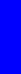 【项目背景】值习主席率领中国崛起，中西国家强弱交替的历史时刻；中国企业迎来梦寐以求的发展机遇，商界精英应运而生。商界竞争已成为强国蓄势的一场暗战！商强则国强，企业盛则国昌。培育工商精英，就是保障国家未来。时势造就英雄，胸怀商业理想的管理者，若能洞悉趋势把握时机，勇于构建前瞻思想，整合资源促管理变革，择日终成管理精英，民族财富之脊梁。结合当前宏观现状，衍生本课程系，为企业转型升级插上腾飞的翅膀！【前瞻创新课程体系】全球大变革，中国新时代，如何洞察未来商业发展之势？成为引领时代的企业家，需要具备哪些全新的认知与素质？①取势中国新时代通过著名实战派专、家、教授前瞻 性商业研究，在这个全球大变革 时代，洞察世界和中国商业的历史、现在与未来方向。②明道新格局 新思维于“取势”下“明道”，为企业家打造系统的学习解决方案，帮助企业家打破思维定式，构建系统商业观。③优術实践创新 创建变革由“道”及“术”，通过前瞻创新的课程体系打造中国商业学习生态，凝聚领袖级企业家群体，引领变革与创新，共同创见未来。造烛求名|读书求理源起北大，课程体系再升级【四大优势】1、突出重点，融合企业课程模块围绕企业管理战略、国内外经济形势等设计，专注培育工商精英，立足改革创新前沿，发挥学术资源优势，助民营企业卓著成长，成就商界精英理想。2、国际视野，本土实践课程融会中国五千年传统文化与智慧，把哲学思想、战略之道、谋略之术和用人之法与国际视野、理念相结合，开阔管理思路，激发灵感，解析经营之道，增强企业核心竞争力。3、泰斗星布，名师云集突破传统理念授课，师资汇集北大，业内顶尖专家，国家相关法律政策、经济研究人员等国内名校教授，国内外大型企业工作经历的高级管理人员。4、人脉广阔，商业生态发挥平台优势，整合优势资源，为学员建立广阔的交流平台，建立高端人脉网络，为学员之间的合作提供无限商机。【四大收益】清势	得法清国际发展之势，清国内经济之势。	得资源整合之法，得资本运作之法。清行业升级之势，清企业成长之势。	得经营智慧之法，得领袖修炼之法。汇聚	获实汇同窗友谊之聚，汇资源对接之聚	获企业成长之实，获人文精神之实。汇专家辅导之聚，汇名流互动之聚。	获社会尊敬之实，获幸福人生之实。造烛求名|读书求理源起北大，课程体系再升级【课程设置】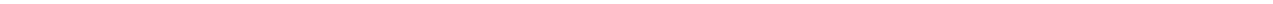 造烛求名|读书求理造烛求名|读书求理源起北大，课程体系再升级【拟邀部分师资】排名不分先后董志勇：北京大学经济学院院长，博导。黄俊立：北京大学民营企业研究所执行所长，北京大学马克思学院副教授。王在全：北京大学经济学博士，北京大学教授。赵	磊：新华信管理顾问公司总经理乔志杰：北京大学总裁班特约教授，永安信董事局主席，永安信控股创始人。萧	琛：北京大学经济学院教授、博导。朱朝庆：全网营销落地系统专家团首席顾问，北京智府商业模式专家团高级讲师张	延：北京大学经济学院教授，北京大学管理班讲师。徐	京：北京大学特约讲师。田一可：北京大学特约讲师。张春晓：北京大学经济学博士、国务院国资委研究中心咨询部部长。黄	宏：商业模式BMC系统研发人，中国职业经理联合会高级培训师。朱	青： 中国人民大学财经学院教授。张智勇： 北京大学心理学系副教授。岳庆平：北京大学历史系教授。周培玉：现任CBSA全国商务策划师培训部主任，中国企业联合会专家委员。贺	林：北京清华大学信息学院博士、继续教育学院领导力实验室核心教师。【学制学费】学	制：一年（10 次课，共计 160 课时，每次课程 2-3 天）学	费：6.98 万/人（含培训费、学费、学习用品费、材料费，不含交通、食宿费用）造烛求名|读书求理源起北大，课程体系再升级【招生对象】企业家及企业高级管理人才【报名流程】审核：收到报名表审核通过后，发放《入学通知书》。汇款：学员收到《入学通知书》后将学费汇至指定账号报到：学员应按规定的时间和地点准时报到。学员报到时应持本人身份证复印件 2 份，两寸蓝底照片 2 张，学历证明复印件 2 份。（注：有关规定开班前请详询招生老师，开班后不予退费，敬请谅解！）造烛求名|读书求理源起北大，课程体系再升级工商管理创新（EMBA)总裁高级研修班报名表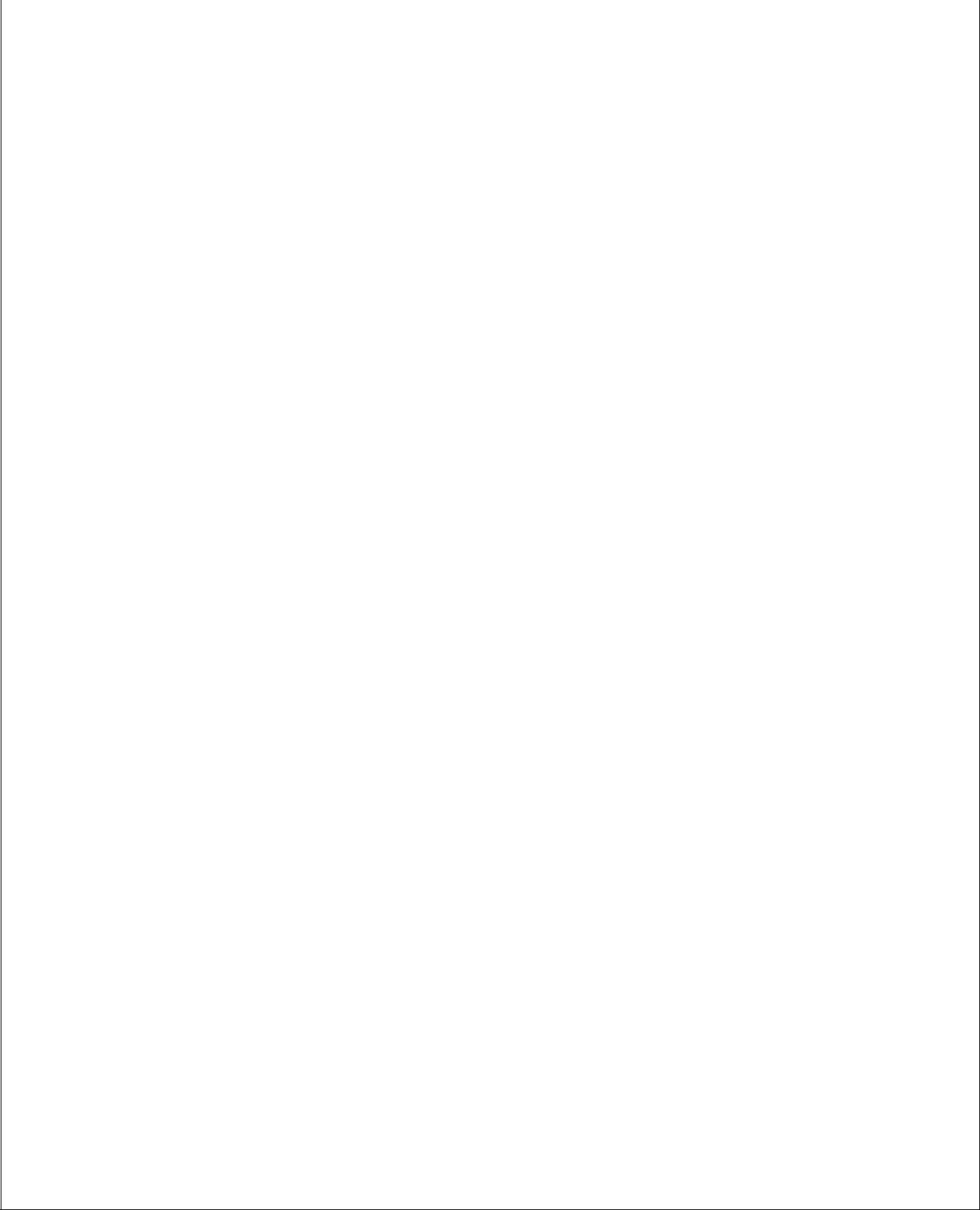 （注：如有退费，有关规定开班前请详询招生老师，开班后不予退费，敬请谅解！）请参加培训人员认真填写此表（此表可复制），邮件致：造烛求名|读书求理企业发展管理公司治理结构宏观经济形势及政策公司产权结构分析企业战略管理的整体架构中小企业制度创新企业战略规划的制定、实施及评价组织变革与流程再造知识经济时代的信息化战略权利制衡与科学决策企业发展战略模式的选择公司治理与董事会战略管理与品牌推广品牌塑造与营销创新战略管理与品牌决策品牌文化战略策划品牌价值管理设计如何打造企业品牌和产品品牌品牌系统管理的重要意义品牌价值评估与交易品牌定位、延伸与升级上市品牌资产保值与提升品牌分级管理的职能作用及具体内容保险对品牌价值与评估的重要意义企业创新经营企业文化经营战略在企业中的误区企业文化与形象塑造经营与管理的区别学习型组织的建设企业经营的观念创新中西文化对比分析知识管理与知本创新团队建设与团队管理信息化与电子商务创新总裁文化素养与公司文化企业员工的执行力企业高层领导力员工持股与薪酬设计领导者的角色认知员工的激励与绩效考核领导者的领导艺术如何选人、育人、用人、留人领导者的情商与变革能力岗位分析与组织设计团队管理与潜能开发职业生涯规划思维创新与领导力开发源起北大，课程体系再升级企业危机管理与有效谈判商业模式与资本运营危机管理的四大效应什么是商业逻辑如何用非标准化的方法管理危机资本运作与企业投融资基础如何利用危机化解危机金融市场与金融创新危机管理的策略与方法企业金融的风险控制如何用示弱方法组织有效谈判融资渠道比较分析及选择怎样用示强方法进行有效谈判私募股权与基金投资企业家压力管理与心理健康基金产品的选择与投资中国家训与齐家之道私募股权融资募集程序企业家的心理健康私募股权融资操作实务与流程人类学与未来发展趋势基金与私募股权融资风险规避企业危机管理与商务修炼总裁的危机公关能力培养企业家人格魅力塑造经营哲学领导者的气质、品位提升《道德经》与现代企业管理商务谈判与商务礼仪孙子兵法与企业谋略如何实现企业家的人生价值博弈论与企业决策从禅文化谈自我修养中国哲学与企业家思维创新以人为本的全面发展观儒墨道法与企业经营填表日期： 年填表日期： 年月  日月  日月  日月  日姓名性别身份证号身份证号个民族籍贯出生年月出生年月个专业最高学历工作单位工作单位人人职务职称移动电话移动电话职务职称移动电话移动电话信信联系电话微信联系电话微信息通讯地址电子邮箱电子邮箱息单位名称所属行业所属行业工工职工人数资产总额单位网址单位网址职工人数资产总额单位网址单位网址作作单位法人联系电话传真单单位法人联系电话传真单位通讯地址邮政编码邮政编码位情单位性质□ 国有及控股 □ 股份有限 □ 有限责任□ 国有及控股 □ 股份有限 □ 有限责任□ 国有及控股 □ 股份有限 □ 有限责任□ 国有及控股 □ 股份有限 □ 有限责任□ 国有及控股 □ 股份有限 □ 有限责任□ 国有及控股 □ 股份有限 □ 有限责任情单位性质□ 集体 □ 私营 □ 合伙人□ 中外合资□ 集体 □ 私营 □ 合伙人□ 中外合资□ 集体 □ 私营 □ 合伙人□ 中外合资□ 集体 □ 私营 □ 合伙人□ 中外合资□ 集体 □ 私营 □ 合伙人□ 中外合资□ 集体 □ 私营 □ 合伙人□ 中外合资□ 集体 □ 私营 □ 合伙人□ 中外合资□ 集体 □ 私营 □ 合伙人□ 中外合资□ 集体 □ 私营 □ 合伙人□ 中外合资□ 集体 □ 私营 □ 合伙人□ 中外合资□ 集体 □ 私营 □ 合伙人□ 中外合资□ 集体 □ 私营 □ 合伙人□ 中外合资况□ 外商独资 □ 个体  □ 事业□ 外商独资 □ 个体  □ 事业□ 外商独资 □ 个体  □ 事业况教学组意见教学组意见